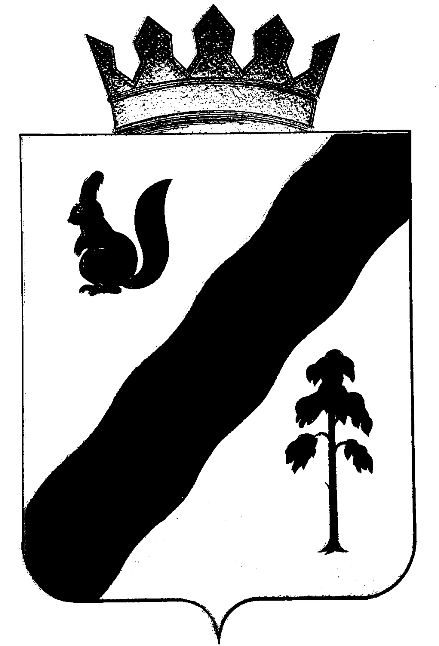 ПОСТАНОВЛЕНИЕАДМИНИСТРАЦИиГАЙНСКОГО МУНИЦИПАЛЬНОГО ОКРУГАПЕРМСКОГО КРАЯ            В связи с высоким процентом заболеваемости  среди обучающихся и педагогов МБОУ «Гайнская средняя общеобразовательная школа», приостановлением образовательного процесса с 1 по 11 классыадминистрация Гайнского муниципального округа постановляЕТ:Руководителю МБУДО «ДШИ «Гармония» п. Гайны Д. Г. Олеховой:- начиная с 02 февраля 2021 года по 09 февраля 2021 года приостановить образовательный процесс в  МБУДО «ДШИ «Гармония» п. Гайны для обучающихся МБОУ «Гайнская средняя общеобразовательная школа».-  подготовить памятки по безопасности жизнедеятельности для детей, опубликовать на официальном сайте, довести до преподавателей.  Для  реализации планов образовательных программ по возможности предусмотреть:- переход на обучение с применением дистанционных технологий и электронного обучения, в том числе в режиме «онлайн», с применением цифровых коммуникационных платформ, информационных образовательных систем, электронной почты.Заведующему сектором по молодежной и внутренней политике, культуры и спорта администрации Гайнского муниципального округа довести настоящие постановление до Руководителя Учреждения.Разместить настоящее постановление в информационно-телекоммуникационной сети Интернет на официальном сайте муниципального образования «Гайнский муниципальный округ».Контроль за исполнением настоящего постановления оставляю за собой.И. о.  главы муниципального округа-главы администрацииГайнского муниципального округа                                                     В. А. Закиров02.02.2021№67